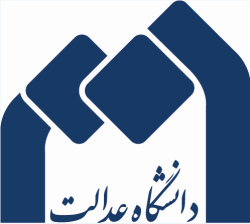 آئین نامه دوره پسا دکتریمقدمه با عنایت به ظرفیت علمی اعضای هیات علمی، امکانات و تجهیزات آموزشی و پژوهشی موجود در «دانشگاه عدالت» و فراهم کردن شرایط لازم در زمینه انجام تحقیقات موثر و تکمیل پژوهشهای صورت گرفته در دوره دکتری و نیز استفاده از توان علمی و تجربیات پژوهشگران داخل و خارج از کشور، برای رفع نیازهای علمی و پژوهشی، «دانشگاه عدالت» در چارچوب این آئین نامه اقدام به پذیرش پژوهشگر برای دوره های پسا دکتری به شرح مواد ذیل می نماید:ماده یک : تعاریف-  دوره پسا دکتری: دوره ای است که طی آن پژوهشگرانِ دارای سطح چهار حوزه علمیه یا دانشنامه دکترای تخصصی (PhD)، تحت نظارت یک استاد صاحبِ تجربه و برجستهی علمی در انجام طرح های پژوهشی خاص مشارکت می نمایند. -  محقق / پژوهشگر پسا دکتری:  محقق یا پژوهشگر پسا دکتری (که در این آئین نامه پژوهشگر یا محقق نامیده می شود)، فردی است که دارای سطح چهار حوزه علمیه یا مدرک دکترای تخصصی بوده و متقاضی ورود به دوره پسا دکتری مربوطه می باشد.- مسئول برنامه پسا دکتری: فردی است که همکار علمی دانشگاه بوده و مسئولیت هدایت، راهنمایی و کنترل فعالیتهای پژوهشگر یا محقق دوره پسا دکتری را بر عهده دارد. کمیته تخصصی دوره پسا دکتری: این کمتیه متشکل از معاون فناوری و پژوهش دانشگاه، رئیس دانشکده / گروه مربوطه، و دو نفر عضو هیات علمی غیر ثابت با مرتبه حداقل دانشیاری یا مدرس سطوح عالی حوزه علمیه به انتخاب رئیس دانشگاه است.تبصره: ریاست کمیته مذکور با معاون پژوهش و فناوری دانشگاه بوده و سایر اعضاء با ابلاغ وی به عضویت کمیته تخصصی دوره پسا دکتری در میآیند.ماده دو: هدف هدف از برگزاری دوره، استفاده از ظرفیتهای پژوهشی موجود در دانشگاه به منظور رفع نیازهای پژوهشی کشور با استفاده از آخرین دستاوردهای علمی و پژوهشی و نیز تولید علم و گسترش مرزهای دانش می باشد. این دوره در ارتقای توان علمی و بالا بردن ظرفیت تحقیقاتی پژوهشگران نقش بسیار مهمی خواهد داشت.ماده سه: شرایط پژوهشگر / محقق دوره پسا دکتری1- داشتن سطح چهار حوزه علمیه یا مدرك دكتري تخصصي از یکی از حوزه های علمیه یا یکی از دانشگاه های معتبر داخل یا خارج از کشور که مورد تاييد مرکز مدیریت حوزه های علمیه و  وزارت علوم، تحقيقات و فناوري باشد.2- داشتن حداقل سه مقاله علمي - پژوهشي معتبر3- برخورداري از صلاحيت هاي عمومي و نداشتن سوء پیشینه کیفری موثر4- عدم ممنوعيت قانوني از جمله نداشتن مشکل نظام وظیفه برای متقاضیان ذکور5- درخواست یک همکار علمی دانشگاه با حداقل رتبه دانشیاری به عنوان مسئول برنامه پسا دکتری 6- توانایی اشتغال تمام وقت به فعالیتهای پژوهشی در دانشگاه7- حداکثر سن داوطلب برای ورود به دوره 50 سال می باشد.تبصره یک: مدت زمان دوره ضرورت وظیفه عمومی به این مدت اضافه می گردد.تبصره دو: در صورت داشتن سابقه کار پژوهشی و فناوری مرتبط این مدت تا 5 سال افزایش می یابد. ماده چهار : شرایط مسئول برنامه پسا دکتری 1- همکار علمی دارای حداقل مرتبه دانشیاری2- راهنمایی حداقل یک دانشجوی دوره دکتری یا 5 دانشجوی کارشناسی ارشد فارغ التحصیل شده در رشته مرتبط3- داشتن حداقل چهار مقاله در مجلات معتبر علمی – پژوهشی یا دو کتاب تالیفی که در سه سال اخیر به چاپ رسیده و خود نیز مسئول مقاله باشد.4- سابقه علمی مسئول برنامه دوره پسا دکتری، می بایست با طرح پژوهشی ارائه شده توسط پژوهشگر مرتبط باشد.ماده پنج: مراحل درخواست، ثبت نام و ورود به دوره پسا دکتری1- تکمیل فرم های مربوطه (شامل مشخصات کامل فردی، مدارک تحصیلی، فهرست تحقیقات، انتشارات، فعالیتها، و مسئولیتهای علمی و اجرایی)2- ارائه پیشنهاد تحقیق با جزئیات کامل و تکمیل فرم مربوطه3- ارائه حداقل دو توصیه نامه از اعضای هیات علمی معتبر در رشته مربوطه و متناسب با موضوع پژوهش4- پذیرش درخواست کتبی محقق توسط مسئول برنامه پسا دکتری5- تائید پذیرش توسط گروه6- انعکاس رأی گروه، به کمیته تخصصی مربوطه در معاونت فناوری و پژوهش جهت بررسی و صدور حکم و فرایندسازی اداری و ابلاغ به استاد و دانشکده مربوطه7- هر مدرک و گواهی دیگری که در قضاوت دانشگاه برای پی بردن به توانایی علمی داوطلب برای استفاده موثر از پذیرش وی در دوره کمک نماید، توسط دانشگاه دریافت خواهد شد.ماده شش : طول دورهدوره پسا دکتری، یک دوره تمام وقت یک ساله می باشد و بنا به ضرورت، با پیشنهاد مسئول برنامه دوره پسا دکتری و موافقت کمیته تخصصی دوره پسا دکتری، می تواند تا یک سال دیگر نیز افزایش یابد.ماده هفت: تعهدات پژوهشگر1- اهتمام به امور پژوهشی در طول دوره با نظارت و هماهنگی مسئول برنامه دوره پسا دکتری2- رعایت کلیه قوانین و مقررات آموزشی، پژوهشی و اداری دانشگاه در طول دوره3- ارائه گزارشهای دوره ای 3 ماهه با تائید مسئول برنامه و گروه مربوطه، به معاونت فناوری و پژوهش دانشگاهماده هشت: تعهدات مسئول برنامه دوره پسا دکتری1- فراهم نمودن امکانات و فضای کار مناسب برای پژوهشگر با هماهنگی گروه و دانشکده مربوطه2- صدور گواهی پایان دوره پسا دکتری و تائید نهایی معاونت فناوری و پژوهشماده نه:تعهدات دانشگاه1- فراهم نمودن شرایط استفاده از امکانات دانشگاه، نظیر کتابخانه، سالن غذا خوری و سایر امکانات رفاهی در قبال پرداخت هزینه مطابق با ضوابط مراجع مربوطه2- صدور کارت پرسنلی جهت تردد عادی به دانشگاهماده ده: شرایط صدور تائیدیه پایان دوره1- ارائه سمینار در مورد نتایج پژوهش های انجام یافته در دانشکده / گروه مربوطه توسط پژوهشگر2- ارائه و چاپ یک کتاب درسی مرتبط و منطبق با سرفصلهای وزارت علوم، تحقیقات و فناوری و نیز حداقل دو مقاله چاپ شده (یا گواهی پذیرش مقاله) در نشریه های علمی – پژوهشی معتبر نمایه شده در پایگاه استنادی ISI و يا ISC مورد تائید مرکز مدیریت حوزه علمیه قم یا وزارت علوم، تحقیقات و فناوری از نتایج حاصل از پژوهش صورت گرفته؛تبصره: در شرايط خاص كه فعاليت پژوهشي منجر به توليد فناوري جديد، ثبت اختراع بين المللي و یا توليد دانش فني شود، تاييديه اين دستاوردها با تأييد شوراي فناوري و پژوهش دانشگاه، ميتواند جايگزين یک مقاله با نمایه ISI و یا ISC  گردد.3- گواهی پایان دوره با امضاء مسئول برنامه دوره پسا دکتری، رئیس دانشکده مربوطه و معاون فناوری و پژوهش دانشگاه به دو زبان فارسی و انگلیسی به پژوهشگر اعطا می شود. ماده یازده: امور مالی دورهكليه هزينه هاي برگزاري دوره شامل هزينه هاي پرداختي به پژوهشگر، هزينه هاي تشكيل جلسات و سمينارها، ارزيابي دوره و همچنين هزينه هاي جنبي از محل اعتبار طرحهاي فناوري و پژوهش برون دانشگاهي و يا ساير اعتبارات جذب شده خارج از دانشگاه تأمين ميگردد.ماده دوازده: ملاحظات عمومی1- پژوهشگر در طول دوره، هيچگونه رابطه استخدامي با دانشگاه نداشته و دانشگاه نیز تعهدی را برای استخدام وی متقبل نخواهد شد.2- نحوه تعامل پژوهشگر با دانشگاه در طول دوره، در چارچوب اين آيين نامه و قرارداد پژوهشي مربوطه و ساير قوانين حاكم بر دانشگاه می باشد3-  پژوهشگر در شوراهاي دانشگاه و دانشكده حق عضويت نخواهد داشت.4- پژوهشگر مي تواند حداكثر يك درس مرتبط با زمينه تخصصي خود، در صورت نياز دانشگاه و موافقت مراجع ذيربط تدريس نمايد.5- نتايج پژوهش ها در طول دوره و درآمدهاي ناشي از آنها، صرفاً متعلق به «دانشگاه عدالت» بوده و پژوهشگر موظف است در انتشار نتايج علمي، مقالات، كتب، ثبت اختراعات و ساير توليدات علمي، حقوق مالكيت مادی و معنوی دانشگاه را محفوظ نگاه دارد. تبصره: آدرس دهي نتايج تحقيقات دوره، صرفاً با عنوان «دانشگاه عدالت» مجاز خواهد بود.6-  در خصوص ساير موارد استثنایی كه در اين آيين نامه لحاظ نگرديده و يا مواردي كه نياز به تفسير دارد، نظر و تصمیم کمیته تخصصی دوره پسا دکتری ملاك عمل خواهد بود.7- جذب پژوهشگر پسا دکتری از کشورهای دیگر و یا با همکاری دانشگاه های خارج از کشور مجاز بوده و حقوق وی از محل بودجه طرح تحقیقاتی قابل پرداخت می باشد.* این آئین نامه در دوازده ماده و پنج تبصره در تاریخ 24 /05/1394 در شورای فناوری و پژوهش دانشگاه به تصویب و در جلسه مورخه 25/05/1394 به تائید هیات رئیسه دانشگاه رسید. 